Test Scores and Quiz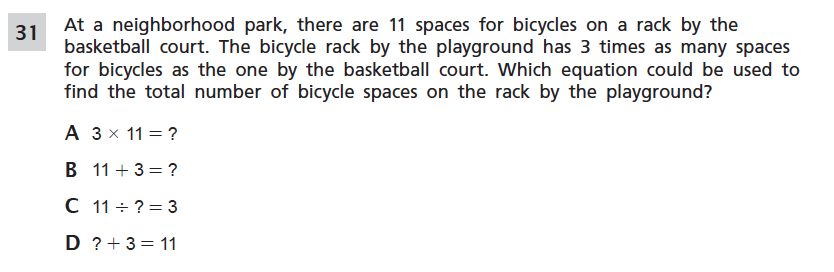 SubjectsMonday 3/9/2020  8:00 -2:20Tuesday 3/10/2020   8:00 -2:20Wednesday  3/11/2020     8:00 -2:20   Thursday    3/12/2020     8:00 -2:20Friday   3/13/2020  8:00-2:20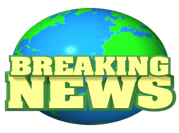 Come to school on timeParent Workshop!ELA State Test Prep2:30-3:30Math Websites to visitwww.aaamath.comwww.ixl.comLast day turn in “Mulan” trip permission slip!Reading and Writing Workshop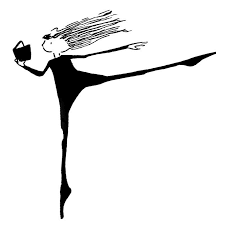 Read  EarthShaker’s Bad Day for 15 minutes and answer the reading question. After, read your own fiction book for 30 mins. and record your reading on your reading log.  Reading Question-What problems did Poseidon face if he wanted to be the ruler of Attica? HWBKRead  EarthShaker’s Bad Day for 15 minutes and answer the reading question. After, read your own fiction book for 30 mins. and record your reading on your reading log.  Writing- Work on your essay tonight Follow your essay frame.Read  EarthShaker’s Bad Day   for 15 minutes and answer the reading question. After, read your own fiction book for 30 mins. and record your reading on your reading log.  Writing- Work on your essay tonight Follow your essay frame.Read Non-Fiction 45 minutes and record your reading on your reading log. Vocabulary- Write an Antonym for the following words.tenseviolentenergizedHWBKRead Non-Fiction 45 minutes and record your reading on your reading log. Envision Math 2.0Math Worksheet- 14-1Solve using any strategy of your choice.A.29 × 56 HWBKMath worksheet- 14-2#31 MATH PROBLEMHWBKMath Worksheet-14-3   Solve and check your work30,000                 567,905 - 2,678              +236,890    HWBK           Math Worksheet-14-4www.sheppardsoftware.com Convert Improper FractionsMath- practice www.sheppardsoftware.com Adding Fractions Science_______Social StudiesDescribe two negative effects a factory might have on the organisms living in the area.HWBK-- ALL WEEKTrains, cars, and airplanes help humans travel quickly. What is one negative effect that the use of these types of transportation has on the environment?Which process occurs when ocean waves drop seashells on a beach?A condensation    B depositionC classification     D rotationWhich two terms are used to describe weather?A wind direction and amount of erosionB gravity and amount of rainC groundwater and cloud coverD air temperature and wind speedPlease check/ sign  H.W.Parent SignatureX______________Parent SignatureX__________________Parent SignatureX__________________Parent SignatureX__________________Parent SignatureX______________DateBook TitleAuthorStart Page(Number) End Page(Number)Minutes ReadBook GenreParent SignatureMonday3/9Fiction BookTuesday3/10Fiction BookWednesday3/11Fiction BookThursday3/12Non-Fiction BookFriday 3/13Non-Fiction BookReading Test ScoreTest Date  Parent SignatureMath TestTest Date  Parent Signature S/S- Science TestTest DateParent Signature